2020年9月指導者会員各位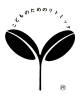 　リトミック研究センター京都第一支局TEL：0120-896-797「１歳児（Step１）指導資格取得研修」のご案内初秋の候、皆様におかれましては、お元気でご活躍のことと存じます。さて、今年度の１歳児指導資格取得研修は下記の通り開催いたします。受講資格をお持ちの方は、ぜひ今回の研修を受講されますようご案内いたします。・研修は２日間（１日６時間×２＝１２時間）必須となります。・２日間を受講されると、【１歳児（Step１）指導資格認定証】を授与いたします。日　　時　　１回目：2020年11月22日（日）　9：30～16：30　　　　　　２回目：2020年12月20日（日）　9：30～16：30会　　場　　１回目：フェニックス・プラザ（福井市民福祉会館）　リハーサル室（福井市田原1-13-6）2回目：福井県立音楽堂　ハーモニーホールふくい　練習室１（福井市今市町40-1-1）講　　師　　岡田　雅（京都第一支局指導スタッフ）対象者　　中級指導資格認定者以上の指導者会員（今年度中級受講者の方を含む）受講費用　　１９，２５０円（税込）　　　　　　内訳　　受講料　１３，２００円　　　　　　　　　　指導書　　１，９８０円（研修当日お渡しします）　　　　　　　　　　教　具　　４，０７０円（研修当日お渡しします）　　　　※ただし、すでに従来の「１歳児指導法研修」を受講済みの場合は、１５，７００円（税込）持参物　　筆記用具、バスタオル、ハサミ、のり（スティックでないもの）、新聞紙２枚、お手拭申込方法　　受講費用を下記ゆうちょ銀行口座に振込み、『振替払込受領証』と『受講申込書』を京都第一支局宛ＦＡＸしてください。    FAX No.03-5354-3892 ［口座番号］00130-2-14494　［加入者名］リトミック研究センター　［通信欄］福井会場　1歳児研修費用申込締切は、11月16日（月）です・・・・・・・・・・・・・・・・・・・・・・・・・・・・・・・・・・・・・・・・・・・・・・福井会場　　　１歳児（Step１）指導資格取得研修　受講申込書11月22日・12月20日実施の《１歳児指導資格取得研修》受講を申し込みます。2020年　　月　　日〒住所：　　　　　　　　　　　　　　　　　　　　　　　　　　　　　　　　　　　　　　　　（ご住所変更無い場合は無記入）氏名：　　　　　　　　　　　　　　　　　　印　　会員番号：　　　　　　　－　　　　　　　電話：　　　　　　　　　　　　　　　　　　　　　携帯：　　　　　　　　　　　　　　　　